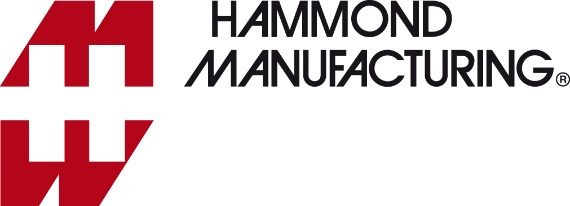 Informazioni per la stampaPer scaricare un’immagine con qualità di stampa di 300 dpi,visitare il sito parkfield.co.uk/hammond/1552-print.jpgPer scaricare un file Word del testo, visitare il sito parkfield.co.uk/hammond/1552-it.docx Per visualizzare tutte le informazioni di Hammond Electronics per la stampa, visitare il sito parkfield.co.uk/hammond/Alloggiamenti portatili eleganti e funzionaliHammond Electronics ha lanciato la sua nuova famiglia di alloggiamenti portatili 1552. Inizialmente disponibile in sei misure, l’alloggiamento ABS ignifugo UL94-V0 con grado di protezione IP54 presenta un design ergonomico che si adatta comodamente alla mano, consentendone l’utilizzo per lunghi periodi in applicazioni quali ad esempio controller di macchine o controlli per paranchi elettrici. I pannelli laterali sono removibili per poter apportare facilmente le modifiche e per l’uso con cavi volanti è disponibile un pannello laterale alternativo con una protezione integrale per cavi gommati e una staffa pressacavo. Un supporto opzionale per il montaggio a parete consente di riporre l’unità in una posizione comoda quando non viene utilizzata. Inoltre, l’alloggiamento 1552 può essere utilizzato come involucro desktop. Tutte le misure di lancio presentano una larghezza di 50 mm e un’altezza di 22 o 30 mm, con entrambe le altezze disponibili in lunghezze di 70, 110 e 150 mm. Sono disponibili di serie tutte le misure in colore nero e grigio con una finitura satinata. Sul lato superiore è modellata una rientranza per una tastiera a membrana o un display e nella sezione di base sono modellati i supporti in PCB. La parte superiore è fissata alla base con quattro viti autofilettanti codificate a colori; al centro delle unità più lunghe sono montate delle chiusure a scatto per evitare piegature.*** Fine: corpo del testo 219 parole ***Note per i redattori.Rilasciato il 24 febbraio 2020Per ulteriori informazioni, contattare:Justin ElkinsHammond Electronics Limited1 Onslow CloseKingsland Business ParkBasingstokeRG24 8QLTel.: + 44 1256 812812Fax: + 44 1256 332249sales@hammondmfg.euwww.hammondmfg.comContatto dell’agenzia:	Nigel May	Parkfield Communications LimitedParkfield HouseDamerhamHantsSP6 3HQTel.: + 44 1725 518321Fax: + 44 1725 518378nigel.may@parkfield.co.ukwww.parkfield.co.ukHammond è uno dei principali produttori mondiali di involucri di piccole dimensioni in plastica, pressofusi e in metallo, destinati ai settori dell’elettronica, dell’elettricità e a quelli connessi.